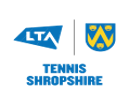 Tennis Shropshire Trustee Recruitment Pack 2022Our Objective  Tennis Shropshire is a Community Interest Organisation (CIO) and our charitable objective is the promotion of community participation in healthy recreation for the benefit of the inhabitants of Shropshire by the provision of facilities for playing tennis.  Who are we?  We are a local charitable organisation run by volunteers, and we are also a member of tennis’s national governing body, the Lawn Tennis Association (LTA). Tennis Shropshire (TS) acts as the governing body of tennis in Shropshire. Tennis Shropshire is run by a Board of Trustees which has responsibility for all aspects of the operation of TS, and is supported by an Operational Group with delegated authority for the day-to-day oversight and support for of TS activities.We: Operate for public benefit. Provide support to the 36 Shropshire tennis clubs and other venues registered with us (our member organisations), as well as the coaches, volunteers, and individual members at those establishments.  Support such clubs and venues to offer recreational and competitive sport in a safe and inclusive environment. Provide similar support to park sites and educational establishments across Shropshire that choose to register with us. Deliver our own tennis sessions to community groups and those disadvantaged by disability or adverse social and economic circumstances. Develop partnerships with community organisations in order to improve access to tennis at grass roots level and to increase the level of physical activity in communities.Support and promote the playing of tennis in schools. Act as ambassadors for British Tennis, supporting the aims of the LTA. Organise local competitions and tournaments for new and existing players of all ages and standards. Promote the highest standards of Safeguarding of young people and vulnerable adults in tennis across the county. Are a diverse and inclusive organisation. We are funded by a mixture of income streams, including members registration fees, grant funding and sponsorship. Role of a Trustee  The charity is governed by a Committee of Trustees some of whom also act as the members of the Operational group.   Tennis Shropshire operates in accordance with the corporate governance requirements of the Charities Commission, the UK Governance Code for Sport and the LTA. Trustees are responsible for ensure that Tennis Shropshire acts at all times in accordance with its objectives and the highest standards of governance. They are also responsible for setting the strategic direction of the organisation and its annual expenditure budget and for ensuring that the activities of TS are consistent with the requirements of this. Trustees must act with integrity at all times, ensuring that all decisions are made solely for the benefit of TS.   Tennis Shropshire needs Trustees with a broad range of skills, experience and connections to strategic networks to help us achieve our object and to ensure the effective operation of the organisation.  We currently wish to recruit at least 2 Trustees, one of whom will act as Treasurer, and at least one other who can demonstrate experience in one or more of the following areas:Governance.Charity operations and fundraising.Diversity and inclusion.Community involvement.Strategic planning. They will ideally also have good networking and partnership working experience within Shropshire and be prepared to use these networks to support the delivery of the strategic plan.   The Committee of Trustees meets virtually or in person around 6 times per year, in the evening. The Treasurer is also a member of the Operational Group which also meets 6 times per year in the evening and will also be required to attend ad hoc finance specific meetings.  General Trustees are not members of the Operations Group, however their involvement in the day-to-day operation of the organisation would be welcomed, should they be interested.    General duties of Trustees:  To support the development of an agreed strategy for Tennis Shropshire and to oversee its delivery.  To oversee expenditure to ensure the organisation remains viable and funds are used in support of the charitable objectives and strategic plan. To ensure that the organisation operates in accordance with its constitution and with the requirements of good governance and safeguarding.To promote equality and diversity across all aspects of Tennis Shropshire activity and to ensure this is given due consideration in policy making and decisions taken.To positively promote and raise the profile of Tennis Shropshire and British Tennis To add value to the operation of Tennis Shropshire by using individual skills, networks, knowledge, and experience to assist in the delivery of the strategy. Treasurer’s responsibilities, which are in addition to those of the general Trustee: To provide financial leadership to TSTo ensure that TS finances are managed effectively and in accordance with good corporate governanceTo ensure that accounts are filed in accordance with the requirements of the Charities CommissionTo lead on setting the annual budget and on all financial discussions with the LTS and other major fundersTo develop the financial policies required by TS and to ensure that the organisation operates in accordance with theseTo play a role in the development, agreement and management of all contracts held by TSTo ensure invoices are paid promptly in accordance with TS policy To liaise with TS’s auditors in the preparation of the annual accountsTo ensure that the tax obligations of TS are managed appropriatelyTo lead on risk management for the organisationObligations: Ensure Tennis Shropshire operates within the law, its constitution, the UK Governance Code for Sport and the LTA Governance framework. Act in Tennis Shropshire’s best interests at all times. Report any potential conflict of interest as soon as it arises.Respect the organisation’s constitution/rules and decisions taken under it. Be diligent, careful, and well informed about the organisation’s affairs.  Understand the importance and purpose of meetings and be committed to preparing adequately and attending regularly.  Provide constructive challenge to the Operations Group. Maintain confidentiality on sensitive information. Commitment The core time requirement for general Trustees is likely to be around 6 days per annum and will involve: Preparation and attendance at bi-monthly evening Trustee meetings.Attendance at occasional other events as may be required from time to time e.g. conferences; award presentations. Attendance at training sessions as required by the role.The core time commitment for the Treasurer is likely to be around 24 days per annum and will involve (in addition to the obligations of the general Trustees):Preparation and attendance at bi-monthly evening Operations Group meetings.Attendance at other ad-hoc meetings as required by the role eg LTA finance meetings, budget setting meetings, finance related contract meetings.Liaison with TS auditors.Payment of invoices and management of TS bank accounts.  Eligibility    Trustees will ideally live in Shropshire however applications from candidates outside of the county will be considered, provided they can demonstrate a strong affiliation with the County and with TS’s strategic objectives. An interest in tennis, or another competitive sport, would be an advantage. Remuneration   General Trustees will have their reasonable expenses reimbursed.  In addition, the Treasurer will be paid an honorarium of £1,300 / annum in recognition of the additional time commitment associated with the role. In addition, Trustees will normally also be offered one pair of strictly non-transferrable Wimbledon tickets for purchase per annum.  Term of Office  Trustees will be appointed for a 3-year term and are able to serve for a maximum of 3 terms, subject to re-appointment in accordance with the constitution.  Continuation of appointment will be dependent upon satisfactorily discharging the duties of a Trustee, including attendance at a minimum of 4 Trustee meetings per year. APPLICATION PROCESS Interested applicants are asked to submit the following documentation: A CV detailing your skills and experience to meet the above criteria A letter detailing why you wish to become a TrusteeApplications are to be submitted by e-mail to: info@tennisshropshire.co.uk The closing date for applications is 30th June 2022Interviews will take place at a time to suit week beginning 4th July  FURTHER INFORMATION  For an informal discussion about the role of a Trustee please contact Fiona Jones, Tennis Shropshire Chair at fiona@littlemanchester.com or on 07549 045885. 